Werkblad zondag 14 mei 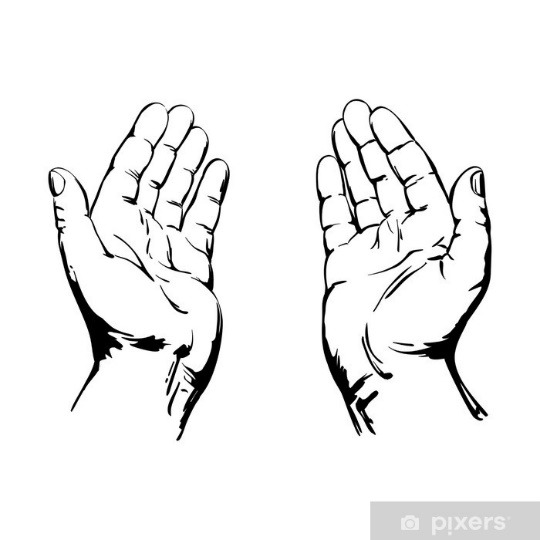 We leren psalm 8: 9HEER, onze Heer, grootmachtig Opperwezen!
Hoe billijk wordt Uw grote naam geprezen;
Hoe heerlijk rolt, uit aller vromen mond,
Die grote naam door 't ganse wereldrond!We leren de tekst uit Genesis 9 vers 13.Mijn boog heb Ik in de wolken gegeven; die zal dienen als teken van het verbond tussen Mij en de aarde.Vragen bij de schriftlezing Openbaring 4: Over welke 4 dieren wordt er geschreven in vers 7?1……………………………………………………….2……………………………………………………….3……………………………………………………….4………………………………………………………..Wat zeiden de dieren elke dag en nacht? ……………………………………………………………………………………………………………………………………………………………………………………………………………………………………………………….Is er ook iets wat jij iedere dag tegen God zegt? ……………………………………………………………………………………………………………………………………………………………………………………………………………………………………………………….Is er misschien nog iets wat je tegen God wil zeggen na deze schriftlezing?……………………………………………………………………………………………………………………………………………………………………………………………………………………………………………………….Lees nog eens goed hoe de dieren eruit zagen. Kies er 1 en probeer die na te tekenen:-------------------------------------------------------------------------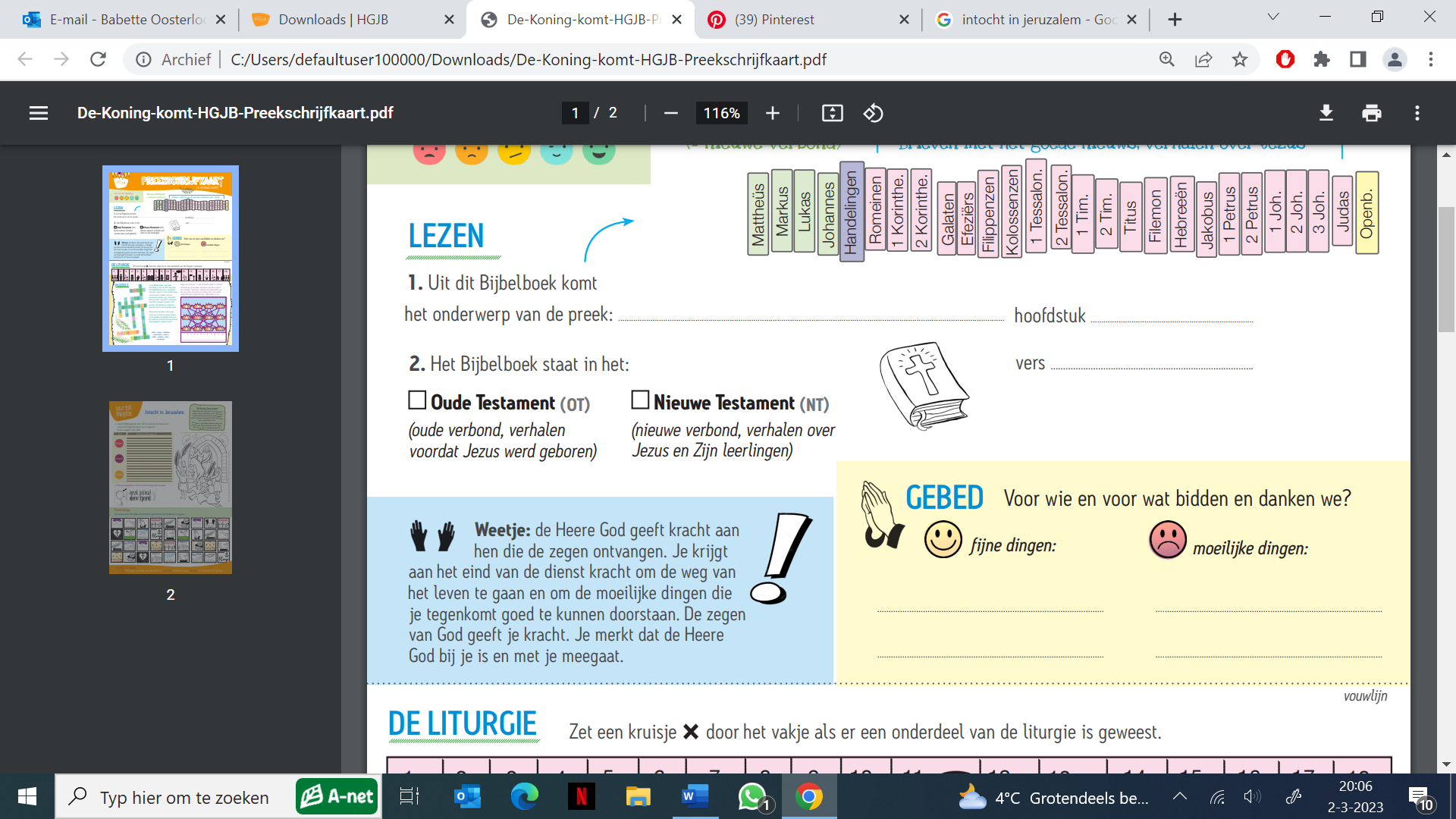 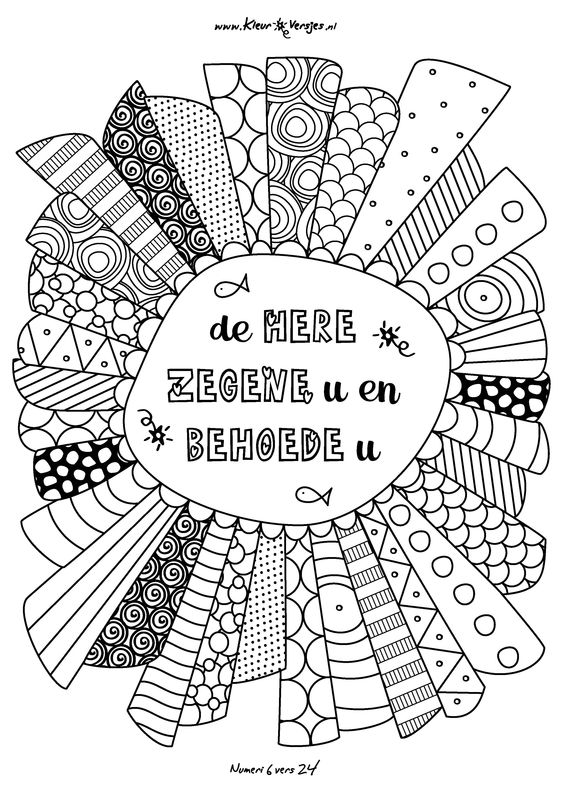 